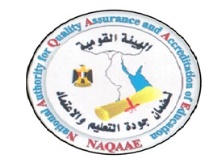 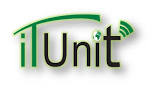 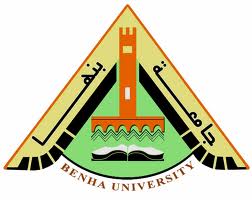 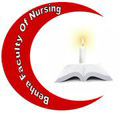 محضر اجتماع فريق وحدة تكنولوجيا المعلوماتبكلية التمريض- جامعة بنها19/3/2017متم عقد اجتماع  فريق وحدة تكنولوجيا المعلومات وذلك يوم الأحد الموافق 19/3/2017م تحت رعاية أ.د/هويدا صادق عبد الحميد عميد الكلية وذلك لمناقشة مهام الوحدة وذللك بحضور كلا من :أ.د/ هويدا صادق عبد الحميد         عميد الكليةأ.م.د/ هناء عبد الجواد               وكيل الكلية لشئون خدمة المجتمع وتنمية البيئة        د/ أمينه عبد الرازق                    مدير وحدة تكنولوجيا المعلوماتد/ سماح رمضان                    نائب مدير وحدة تكنولوجيا المعلوماتد/ امل سعيد                         منسق it قسم تمريض الباطنى والجراحىد/ محضية مرسى                  منسق  itقسم ادارة التمريضد/ رحاب سليمان                  منسق  itقسم تمريض صحة الام والرضيع م.م/ رضا محمد                  منسق it قسم تمريض الاطفالم. ولاء كمال                     منسق it قسم تمريض صحة المجتمعالفريق الإدارى للوحده:امال محمد عبده                 مسؤل الشبكاتمرفت عادل سعيد              مسئول البوابة الالكترونيةنشوى محمد أمين              مسئول العلاقات العامةدينا محمد صبره              مسؤل البوابه الإلكترونيه    تم مناقشة الموضوعات الآتية :الموضوع الاول : مناقشة البيانات المطلوبة من منسقى الاقسام لرفعها وتعديلها على موقع الكليةالموضوع الثانى : مناقشة المهام المطلوب للوحده                                                                                                         مدير الوحده                                                                                                      د/ امينه عبدالرازق